Методические рекомендации по организации образовательной деятельности в средней группеПриложение 1.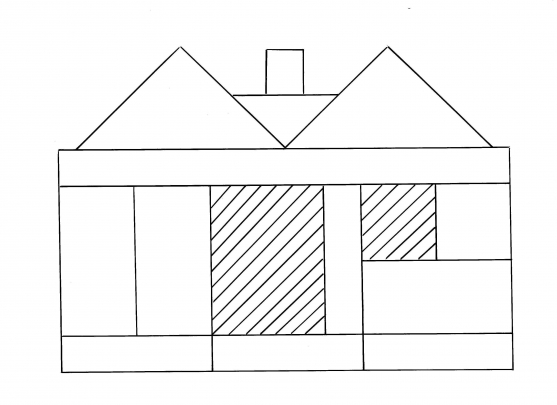 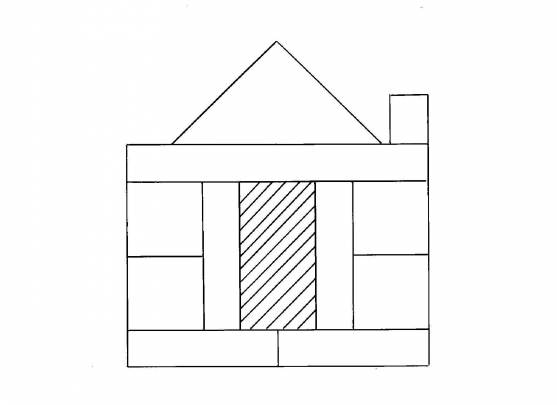 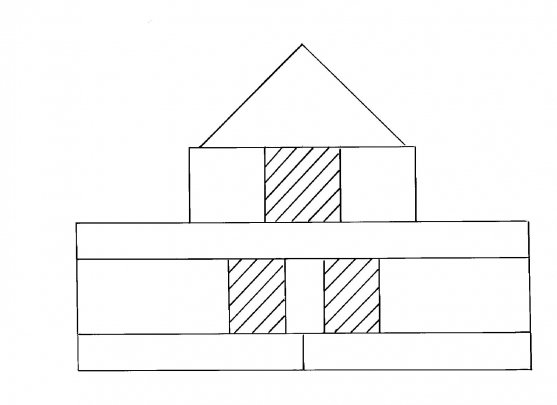 Название НОДОбразовательная областьРекомендации родителям по проведениюНаглядные материалыСсылки для помощи в проведенииХудожественная ЛитератураМультфильм«Трям! Здравствуйте»Художественная литератураРазучивание стихотворение «Весна»Художественная литератураРазучивание стихотворения к Дню ПобедыРечевое развитие Речевое развитие Речевое развитие Предложить ребенку просмотреть мультфильм!Задать ребенку вопросы после просмотра мультфильма.ВОПРОСЫ:- Как называется мультфильм?- Какие герои были в мультфильме?-Кто тебе понравился из героев?-Какие цветы собирал ежик?-Кого встретили ежик и медведь?-Что означает слово Трям?-Где сидели ежик и медведь?-К кому собирался ежик и медведь на день рождения?После просмотра мультфильма, нарисовать рисунок или раскрасить , по содержанию мультфильма. ( просим работы прислать воспитателям)Выучить Стихотворение «Весна» А.Плещеева( выучить не менее 3 четверостиший). (Просим виоотчет прислать воспитателям)Показать видеоклип о войне детям!Выучить Стихотворение посвящённый Дню Победы!На выбор! (просим,виоотчет воспитателям!)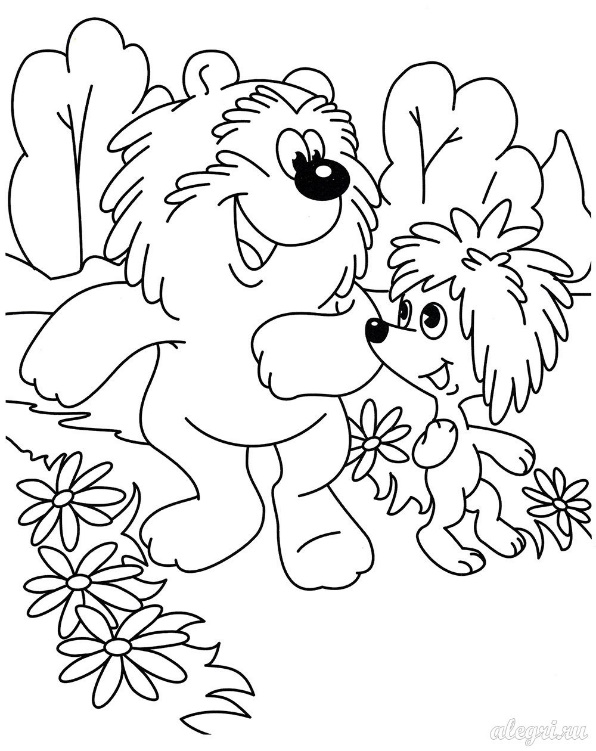 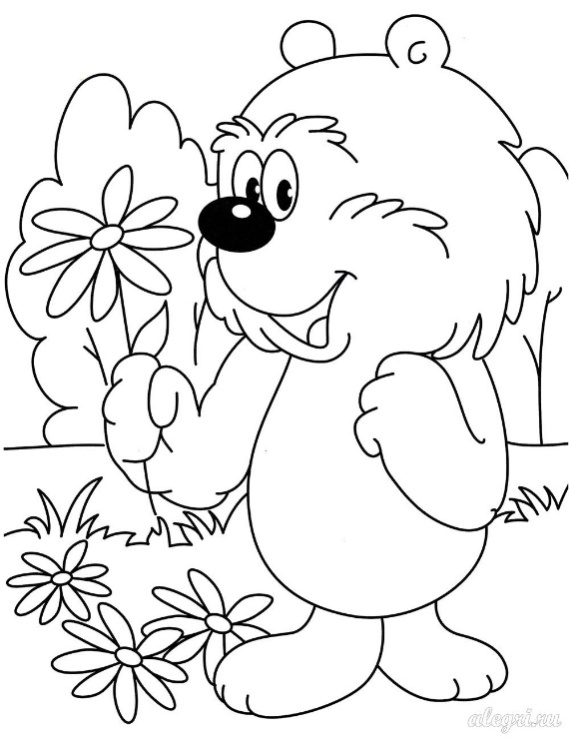 Ссылка на мультфильм«Трям! Здравствуйте»https://yandex.ru/video/preview?filmId=11864076887589447382&text=%D1%82%D1%80%D1%8F%D0%BC%20%D0%B7%D0%B4%D1%80%D0%B0%D0%B2%D1%81%D1%82%D0%B2%D1%83%D0%B9%D1%82%D0%B5%20%D1%81.%D0%BA%D0%BE%D0%B7%D0%BB%D0%BE%D0%B2%20%D0%BC%D1%83%D0%BB%D1%8C%D1%82%D1%84%D0%B8%D0%BB%D1%8C%D0%BC&path=wizard&parent-reqid=1588090703718059-108891329211252146100121-production-app-host-man-web-yp-45&redircnt=1588090715.1Стихотворениеhttps://www.culture.ru/poems/7754/vesnaВидеоклип о войне!https://yandex.ru/video/preview?filmId=9039140987796595047&text=%D0%B2%D0%B8%D0%B4%D0%B5%D0%BE%20%D1%81%20%D0%BF%D0%B5%D1%81%D0%BD%D0%B5%D0%B9%20%D0%BA%D0%B8%D0%BD%D0%BE%20%D0%B8%D0%B4%D0%B5%D1%82%20%D0%B2%D0%BE%D1%8E%D0%B5%D1%82%20%D0%B2%D0%B7%D0%B2%D0%BE%D0%B4&path=wizard&parent-reqid=1588093493838986-387351450174645024000299-production-app-host-sas-web-yp-177&redircnt=1588093497.1Художественная ЛитератураМультфильм«Трям! Здравствуйте»Художественная литератураРазучивание стихотворение «Весна»Художественная литератураРазучивание стихотворения к Дню ПобедыРечевое развитие Речевое развитие Речевое развитие Предложить ребенку просмотреть мультфильм!Задать ребенку вопросы после просмотра мультфильма.ВОПРОСЫ:- Как называется мультфильм?- Какие герои были в мультфильме?-Кто тебе понравился из героев?-Какие цветы собирал ежик?-Кого встретили ежик и медведь?-Что означает слово Трям?-Где сидели ежик и медведь?-К кому собирался ежик и медведь на день рождения?После просмотра мультфильма, нарисовать рисунок или раскрасить , по содержанию мультфильма. ( просим работы прислать воспитателям)Выучить Стихотворение «Весна» А.Плещеева( выучить не менее 3 четверостиший). (Просим виоотчет прислать воспитателям)Показать видеоклип о войне детям!Выучить Стихотворение посвящённый Дню Победы!На выбор! (просим,виоотчет воспитателям!)Ссылка на мультфильм«Трям! Здравствуйте»https://yandex.ru/video/preview?filmId=11864076887589447382&text=%D1%82%D1%80%D1%8F%D0%BC%20%D0%B7%D0%B4%D1%80%D0%B0%D0%B2%D1%81%D1%82%D0%B2%D1%83%D0%B9%D1%82%D0%B5%20%D1%81.%D0%BA%D0%BE%D0%B7%D0%BB%D0%BE%D0%B2%20%D0%BC%D1%83%D0%BB%D1%8C%D1%82%D1%84%D0%B8%D0%BB%D1%8C%D0%BC&path=wizard&parent-reqid=1588090703718059-108891329211252146100121-production-app-host-man-web-yp-45&redircnt=1588090715.1Стихотворениеhttps://www.culture.ru/poems/7754/vesnaВидеоклип о войне!https://yandex.ru/video/preview?filmId=9039140987796595047&text=%D0%B2%D0%B8%D0%B4%D0%B5%D0%BE%20%D1%81%20%D0%BF%D0%B5%D1%81%D0%BD%D0%B5%D0%B9%20%D0%BA%D0%B8%D0%BD%D0%BE%20%D0%B8%D0%B4%D0%B5%D1%82%20%D0%B2%D0%BE%D1%8E%D0%B5%D1%82%20%D0%B2%D0%B7%D0%B2%D0%BE%D0%B4&path=wizard&parent-reqid=1588093493838986-387351450174645024000299-production-app-host-sas-web-yp-177&redircnt=1588093497.1КонструированиеАппликацияХудожественно -эстетическое развитиеХудожественно -эстетическое развитиеПрочитать ребенку сказку про ракету. Потом выполнить конструирование из бумаги и фтулки « Ракету» просмотрев видеоролик. ( Просим прислать фотоотчет воспитателям)Напомнить детям, кто воевал, за что воевали? И рассказать что мы ценим всех кто воевал, и защищал нашу родину! Сказать детям что мы должны помнить ветеранов ВОВ.Сделать с детьми аппликацию по замыслу! (просим фотоотчет прислать  воспитателям!)Сказка про ракетуhttps://stihi.ru/2014/08/23/5534Видеоролик « Ракета»https://vk.com/video-193867634_456239044Конструирование Художественно -эстетическое развитиеСпросить детей:-где живут люди?-Кто строит дома?-Кому еще нужны дом?Построить с детьми дом из счетных палочек или спичек. По схемам.Придумать и сделать самостоятельно забор для дома из Можно из цветной бумаги.  Построить дополнительный дом по замыслу. (Просим прислать фотоотчёт воспитателю!)Приложение 1.